Berufsfachschule BaselSearch results for "Huhtanen, Reetta"Author / TitlePlace, Editor, YearMedientypCall number / Availability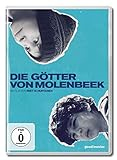 Huhtanen, ReettaDie Götter von MolenbeekBerlin : good!movies, 2020DVD-Sachfilm327available